CercleInfoPrésenté à : Daniel B. Fait par samy poulinMSI110-03-16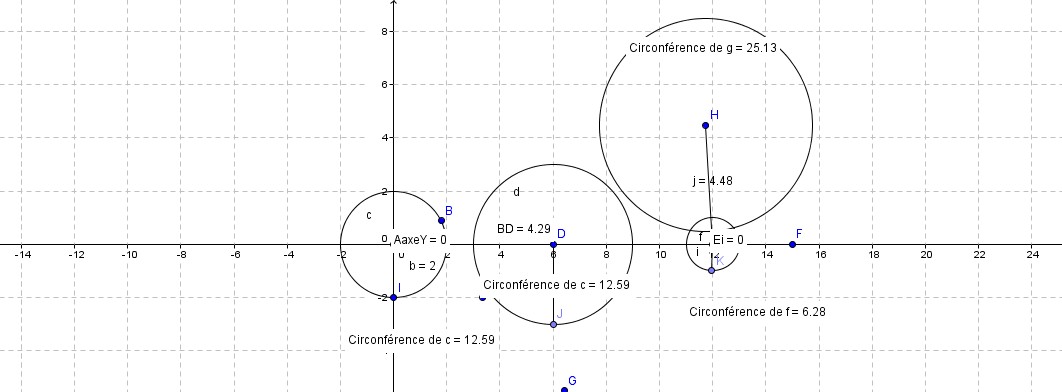 CerclecirconférencerayonsC/r112.59B=26.285212.59BD=4.296.283336.28Ei=06.2825